	4	5	3	6	2	7	8	910	1Work drag to right, walk or jog, Youth check mailboxJog through obstacleLope left lead over poleExtend the LopeCollect lope and lope over polesExtend trot a figure eight over poles and into chuteBack out of chuteSidepass left over poleWalk over bridge and to gateWork left hand gate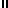 